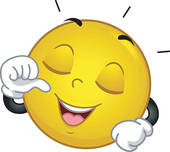     Commentaires : 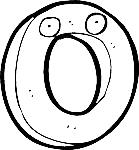 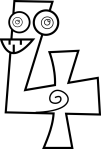 CritèresNiveau 5 – 90-100%Niveau 4 – 80-89%Niveau 3 - 70-79%Niveau 2 – 60-69%Niveau 1 – 50-59%À refaireConnaissance et compréhension Verbs are conjugated properly Spelling is accurate zéro à une faute de conjugaison zéro à une faute d’orthographe très peu de fautes de conjugaison très peu de fautes d’orthographe quelques fautes de conjugaison quelques fautes d’orthographe plusieurs fautes de conjugaison plusieurs fautes d’orthographe trop de fautes de conjugaison trop de fautes d’orthographe incompréhensible ne montre aucune connaissance des temps de verbeHabiletés de la pensée Imparfait and Passé composé are used appropriately in sentences zéro à une faute de temps de verbe très peu de fautes de temps de verbe quelques fautes de temps de verbe plusieurs fautes de temps de verbe trop de fautes de temps de verbe incompréhensible les fautes de temps de verbe nuisent à la compréhensionApplication Sentences are logical Key words are used obvious effort and créativité le projet est logique les mots clés sont présents et appropriés l’effort dépasse les attentes du projet le projet est logique les mots clés sont présents et appropriés très bon effort la plupart du projet est logique plusieurs mots clés sont présents et appropriés évidence d’un bon effort la plupart du projet est logique quelques mots clés sont présents et appropriés un effort est évident le projet manque de sens peu de mots clés sont présents et appropriés peu d’effort est évident aucun sens manque de mots clés aucun effortCommunication Pronunciation is clear and easy to understand Grammar mistakes do not inhibit the understanding of the message prononciation supérieure message transmis clairement un français impeccable bonne prononciation message transmis clairement prononciation inférieure message transmis assez clairement difficile à comprendre la prononciation difficile à comprendre le message trop de fautes de prononciation trop difficile à comprendre le message incompréhensible